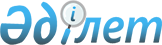 О внесении изменений в решение Жанаозенского городского маслихата от 8 января 2019 года № 26/333 "О городском бюджете на 2019 - 2021 годы"Решение Жанаозенского городского маслихата Мангистауской области от 18 декабря 2019 года № 39/457. Зарегистрировано Департаментом юстиции Мангистауской области 19 декабря 2019 года № 4058
      В соответствии с Бюджетным кодексом Республики Казахстан от 4 декабря 2008 года, Законом Республики Казахстан от 23 января 2001 года "О местном государственном управлении и самоуправлении в Республике Казахстан", Жанаозенский городской маслихат РЕШИЛ:
      1. Внести в решение Жанаозенского городского маслихата от 8 января 2019 года № 26/333 "О городском бюджете на 2019 - 2021 годы" (зарегистрировано в Реестре государственной регистрации нормативных правовых актов за № 3775, опубликовано 19 января 2019 года в Эталонном контрольном банке нормативных правовых актов Республики Казахстан) следующие изменения:
      пункт 1 указанного решения изложить в новой редакции следующего содержания:
      "1. Утвердить городской бюджет на 2019 - 2021 годы согласно приложениям 1, 2 и 3 к настоящему решению соответственно, в том числе на 2019 год в следующих объемах:
      доходы - 20 851 828 тысяч тенге, в том числе по:
      налоговым поступлениям - 15 495 832 тысячи тенге;
      неналоговым поступлениям - 51 297 тысяч тенге;
      поступлениям от продажи основного капитала - 210 433 тысячи тенге;
      поступлениям трансфертов - 5 094 266 тысяч тенге;
      2) затраты - 21 188 199 тысяч тенге;
      3) чистое бюджетное кредитование - 58 283 тысячи тенге, в том числе:
      бюджетные кредиты - 75 750 тысяч тенге;
      погашение бюджетных кредитов - 134 033 тысячи тенге;
      4) сальдо по операциям с финансовыми активами - 0 тенге, в том числе:
      приобретение финансовых активов - 0 тенге;
      поступления от продажи финансовых активов государства - 0 тенге;
      5) дефицит (профицит) бюджета - 278 088 тысяч тенге;
      6) финансирование дефицита (использование профицита) бюджета -  278 088 тысяч тенге;
      поступление займов - 75 750 тысяч тенге;
      погашение займов - 134 033 тысячи тенге;
      используемые остатки бюджетных средств - 336 371 тысяча тенге.";
      пункт 3 изложить в новой редакции:
      "3. Учесть, что из городского бюджета на 2019 год в бюджеты сел выделена субвенция в сумме 1 099 652 тысячи тенге, в том числе:
      села Тенге - 327 633 тысячи тенге;
      села Кызылсай - 249 347 тысяч тенге;
      села Рахат - 522 672 тысячи тенге.";
      пункт 8 изложить в новой редакции:
      "8. Утвердить резерв местного исполнительного органа на 2019 год в сумме 3 500 тысяч тенге.";
      приложение 1 к указанному решению изложить в новой редакции согласно приложению к настоящему решению.
      2. Контроль за исполнением настоящего решения возложить на постоянную комиссию Жанаозенского городского маслихата по вопросам социально - экономического развития, бюджета, строительства, промышленности, жилищного и коммунального хозяйства, транспорта и предпринимательства (председатель комиссии Н. Худибаев).
      3. Государственному учреждению "Аппарат Жанаозенского городского маслихата" (руководитель аппарата А. Ермуханов) обеспечить государственную регистрацию настоящего решения в органах юстиции, его официальное опубликование в Эталонном контрольном банке нормативных правовых актов Республики Казахстан и средствах массовой информации.
      4. Настоящее решение вводится в действие с 1 января 2019 года. Городской бюджет на 2019 год
					© 2012. РГП на ПХВ «Институт законодательства и правовой информации Республики Казахстан» Министерства юстиции Республики Казахстан
				
      Председатель сессии, секретарь городского маслихата 

С. Мыңбай
Приложениек решению Жанаозенского городскогомаслихата от 18 декабря 2019 года№ 39/457Приложение 1к решению Жанаозенского городскогомаслихата от 8 января 2019года № 26/333
Категория
Категория
Категория
Наименование
Сумма, тысяч тенге
Класс
Класс
Наименование
Сумма, тысяч тенге
Подкласс
Наименование
Сумма, тысяч тенге 1 1 1 2 3
1. Доходы
20 851 828
1
Налоговые поступления
15 495 832
01
Подоходный налог
5 829 065
2
Индивидуальный подоходный налог
5 829 065
03
Социальный налог
5 022 408
1
Социальный налог
5 022 408
04
Налоги на собственность
2 229 973
1
Налоги на имущество
1 499 892
3
Земельный налог
38 470
4
Налог на транспортные средства
691 576
5
Единый земельный налог
35
05
Внутренние налоги на товары, работы и услуги
2 388 061
2
Акцизы
4 352
3
Поступления за использование природных и других ресурсов
2 340 238
4
Сборы за ведение предпринимательской и профессиональной деятельности
38 250
5
Налог на игорный бизнес
5 221
07
Прочие налоги
216
1
Прочие налоги
216
08
Обязательные платежи, взимаемые за совершение юридически значимых действий и (или) выдачу документов уполномоченными на то государственными органами или должностными лицами
26 109
1
Государственная пошлина
26 109
2
Неналоговые поступления
51 297
01
Доходы от государственной собственности
36 004
1
Поступления части чистого дохода государственных предприятий
0
5
Доходы от аренды имущества, находящегося в государственной собственности
35 984
7
Вознаграждения по кредитам, выданным из государственного бюджета
20
03
Поступления денег от проведения государственных закупок, организуемых государственными учреждениями, финансируемыми из государственного бюджета
14
1
Поступления денег от проведения государственных закупок, организуемых государственными учреждениями, финансируемыми из государственного бюджета
14
04
Штрафы, пени, санкции, взыскания, налагаемые государственными учреждениями, финансируемыми из государственного бюджета, а также содержащимися и финансируемыми из бюджета (сметы расходов) Национального Банка Республики Казахстан 
1 293
1
Штрафы, пени, санкции, взыскания, налагаемые государственными учреждениями, финансируемыми из государственного бюджета, а также содержащимися и финансируемыми из бюджета (сметы расходов) Национального Банка Республики Казахстан, за исключением поступлений от организаций нефтяного сектора и в Фонд компенсации потерпевшим 
1 293
06
Прочие неналоговые поступления
13 986
1
Прочие неналоговые поступления
13 986
3
Поступления от продажи основного капитала
210 433
01
Продажа государственного имущества, закрепленного за государственными учреждениями
101 724
1
Продажа государственного имущества, закрепленного за государственными учреждениями
101 724
03
Продажа земли и нематериальных активов
108 709
1
Продажа земли
64 096
2
Продажа нематериальных активов
 44 613
4
Поступления трансфертов
5 094 266
02
Трансферты из вышестоящих органов государственного управления
5 094 266
2
Трансферты из областного бюджета
5 094 266
Функциональная группа
Функциональная группа
Функциональная группа
Наименование
Сумма, тысяч тенге
Администратор бюджетных программ
Администратор бюджетных программ
Наименование
Сумма, тысяч тенге
Програм ма
Наименование
Сумма, тысяч тенге 1 1 1 2 3
2. Затраты
21 188 199
01
Государственные услуги общего характера
416 194
112
Аппарат маслихата района (города областного значения)
27 011
001
Услуги по обеспечению деятельности маслихата района (города областного значения)
27 011
122
Аппарат акима района (города областного значения)
258 173
001
Услуги по обеспечению деятельности акима района (города областного значения)
242 139
003
Капитальные расходы государственного органа
16 034
452
Отдел финансов района (города областного значения)
51 251
001
Услуги по реализации государственной политики в области исполнения бюджета и управления коммунальной собственностью района (города областного значения)
41 660
003
Проведение оценки имущества в целях налогообложения
5 827
010
Приватизация, управление коммунальным имуществом, постприватизационная деятельность и регулирование споров, связанных с этим
3 464
018
Капитальные расходы государственного органа
300
453
Отдел экономики и бюджетного планирования района (города областного значения)
40 512
001
Услуги по реализации государственной политики в области формирования и развития экономической политики, системы государственного планирования
38 769
004
Капитальные расходы государственного органа
1 743
454
Отдел предпринимательства и сельского хозяйства района (города областного значения)
33 216
001
Услуги по реализации государственной политики на местном уровне в области развития предпринимательства и сельского хозяйства
33 016
007
Капитальные расходы государственного органа
200
467
Отдел строительства района (города областного значения)
6 031
040
Развитие объектов государственных органов
6 031
02
Оборона
24 698
122
Аппарат акима района (города областного значения)
24 698
005
Мероприятия в рамках исполнения всеобщей воинской обязанности
24 698
03
Общественный порядок, безопасность, правовая, судебная, уголовно-исполнительная деятельность
72 557
485
Отдел пассажирского транспорта и автомобильных дорог района (города областного значения)
23 914
021
Обеспечение безопасности дорожного движения в населенных пунктах
23 914
499
Отдел регистрации актов гражданского состояния района (города областного значения)
48 643
001
Услуги по реализации государственной политики на местном уровне в области регистрации актов гражданского состояния
48 643
04
Образование
11 709 838
464
Отдел образования района (города областного значения)
11 172 006
001
Услуги по реализации государственной политики на местном уровне в области образования 
62 487
003
Общеобразовательное обучение
8 449 952
005
Приобретение и доставка учебников, учебно-методических комплексов для государственных учреждений образования района (города областного значения)
440 171
006
Дополнительное образование для детей
256 309
009
Обеспечение деятельности организаций дошкольного воспитания и обучения
666 277
015
Ежемесячные выплаты денежных средств опекунам (попечителям) на содержание ребенка-сироты (детей-сирот), и ребенка (детей), оставшегося без попечения родителей
24 303
022
Выплата единовременных денежных средств казахстанским гражданам, усыновившим (удочерившим) ребенка (детей)-сироту и ребенка (детей), оставшегося без попечения родителей
947
040
Реализация государственного образовательного заказа в дошкольных организациях образования
1 256 560
067
Капитальные расходы подведомственных государственных учреждений и организаций
15 000
465
Отдел физической культуры и спорта района (города областного значения)
521 934
017
Дополнительное образование для детей и юношества по спорту
521 934
467
Отдел строительства района (города областного значения)
15 898
024
Строительство и реконструкция объектов начального, основного среднего и общего среднего образования
15 898
06
Социальная помощь и социальное обеспечение
2 680 470
451
Отдел занятости и социальных программ района (города областного значения)
2 674 984
001
Услуги по реализации государственной политики на местном уровне в области обеспечения занятости и реализации социальных программ для населения
84 862
002
Программа занятости
623 170
004
Оказание социальной помощи на приобретение топлива специалистам здравоохранения, образования, социального обеспечения, культуры, спорта и ветеринарии в сельской местности в соответствии с законодательством Республики Казахстан
3 086
005
Государственная адресная социальная помощь
1 067 528
006
Оказание жилищной помощи
3 855
007
Социальная помощь отдельным категориям нуждающихся граждан по решениям местных представительных органов
652 368
010
Материальное обеспечение детей-инвалидов, воспитывающихся и обучающихся на дому
15 191
011
Оплата услуг по зачислению, выплате и доставке пособий и других социальных выплат
3 200
014
Оказание социальной помощи нуждающимся гражданам на дому
21 921 
017
Обеспечение нуждающихся инвалидов обязательными гигиеническими средствами и предоставление услуг специалистами жестового языка, индивидуальными помощниками в соответствии с индивидуальной программой реабилитации инвалида
136 344
021
Капитальные расходы государственного органа
3 000
023
Обеспечение деятельности центров занятости населения
54 368
067
Капитальные расходы подведомственных государственных учреждений и организаций
6 091
464
Отдел образования района (города областного значения)
3 786
030
Содержание ребенка (детей), переданного патронатным воспитателям
3 786
485
Отдел пассажирского транспорта и автомобильных дорог района (города областного значения)
700
050
Обеспечение прав и улучшение качества жизни инвалидов в Республике Казахстан
700
497
Отдел жилищно-коммунального хозяйства района (города областного значения)
1 000
094
Предоставление жилищных сертификатов как социальная помощь
1 000
07
Жилищно-коммунальное хозяйство
2 291 370
467
Отдел строительства района (города областного значения)
575 537
003
Проектирование и (или) строительство, реконструкция жилья коммунального жилищного фонда
0
004
Проектирование, развитие и (или) обустройство инженерно-коммуникационной инфраструктуры
8 758
005
Развитие коммунального хозяйства
14 827
006
Развитие системы водоснабжения и водоотведения
551 952
479
Отдел жилищной инспекции района (города областного значения)
18 995
001
Услуги по реализации государственной политики на местном уровне в области жилищного фонда
18 995
497
Отдел жилищно-коммунального хозяйства района (города областного значения)
1 696 838
001
Услуги по реализации государственной политики на местном уровне в области жилищно-коммунального хозяйства
40 717
006
Обеспечение жильем отдельных категорий граждан
75 342
016
Функционирование системы водоснабжения и водоотведения
61 476
025
Освещение улиц в населенных пунктах
156 827
026
Организация эксплуатации тепловых сетей, находящихся в коммунальной собственности районов (городов областного значения)
162 571
028
Развитие коммунального хозяйства
181 078
030
Обеспечение санитарии населенных пунктов
685 442
035
Благоустройство и озеленение населенных пунктов
333 385
08
Культура, спорт, туризм и информационное пространство
458 752
455
Отдел культуры и развития языков района (города областного значения)
262 950
001
Услуги по реализации государственной политики на местном уровне в области развития языков и культуры
24 822
003
Поддержка культурно – досуговой работы
186 540
006
Функционирование районных (городских) библиотек
50 588
032
Капитальные расходы подведомственных государственных учреждений и организаций
1 000
456
Отдел внутренней политики района (города областного значения)
115 386
001
Услуги по реализации государственной политики на местном уровне в области информации, укрепления государственности и формирования социального оптимизма граждан
41 811
002
Услуги по проведению государственной информационной политики
26 640
003
Реализация мероприятий в сфере молодежной политики
46 935
465
Отдел физической культуры и спорта района (города областного значения)
42 059
001
Услуги по реализации государственной политики на местном уровне в сфере физической культуры и спорта
18 336
006
Проведение спортивных соревнований на районном (города областного значения) уровне
9 673
007
Подготовка и участие членов сборных команд района (города областного значения) по различным видам спорта на областных спортивных соревнованиях
14 050
467
Отдел строительства района (города областного значения)
38 357
011
Развитие объектов культуры
38 357
10
Сельское, водное, лесное, рыбное хозяйство, особо охраняемые природные территории, охрана окружающей среды и животного мира, земельные отношения
127 555
453
Отдел экономики и бюджетного планирования района (города областного значения)
27 051
099
Реализация мер по оказанию социальной поддержки специалистов
27 051
463
Отдел земельных отношений района (города областного значения)
31 012
001
Услуги по реализации государственной политики в области регулирования земельных отношений на территории района (города областного значения)
28 937
004
Организация работ по зонированию земель
1 875
007
Капитальные расходы государственного органа
200
473
Отдел ветеринарии района (города областного значения)
69 492
001
Услуги по реализации государственной политики на местном уровне в сфере ветеринарии
67 098
006
Организация санитарного убоя больных животных
0
007
Организация отлова и уничтожения бродячих собак и кошек
2000
010
Проведение мероприятий по идентификации сельскохозяйственных животных 
394
11
Промышленность, архитектурная, градостроительная и строительная деятельность
87 251
467
Отдел строительства района (города областного значения)
62 765
001
Услуги по реализации государственной политики на местном уровне в области строительства
62 765
468
Отдел архитектуры и градостроительства района (города областного значения)
24 486
001
Услуги по реализации государственной политики в области архитектуры и градостроительства на местном уровне
24 486
12
Транспорт и коммуникации
58 431
485
Отдел пассажирского транспорта и автомобильных дорог района (города областного значения)
58 431
001
Услуги по реализации государственной политики на местном уровне в области пассажирского транспорта и автомобильных дорог 
50 695
003
Капитальные расходы государственного органа
1 126
022
Развитие транспортной инфраструктуры
2 610
023
Обеспечение функционирования автомобильных дорог
4 000
13
Прочие
2 161 353
452
Отдел финансов района (города областного значения)
299 080
012
Резерв местного исполнительного органа района (города областного значения)
3 500
026
Целевые текущие трансферты бюджетам города районного значения, села, поселка, сельского округа на повышение заработной платы отдельных категорий гражданских служащих, работников организаций, содержащихся за счет средств государственного бюджета, работников казенных предприятий
295 580
454
Отдел предпринимательства и сельского хозяйства района (города областного значения)
10 607
006
Поддержка предпринимательской деятельности
10 607
485
Отдел пассажирского транспорта и автомобильных дорог района (города областного значения)
751 666
085
Реализация бюджетных инвестиционных проектов в моногородах
751 666
497
Отдел жилищно-коммунального хозяйства района (города областного значения)
1 100 000
065
Формирование или увеличение уставного капитала юридических лиц
1 100 000
14
Обслуживание долга
20
452
Отдел финансов района (города областного значения)
20
013
Обслуживание долга местных исполнительных органов по выплате вознаграждений и иных платежей по займам из областного бюджета
20
15
Трансферты
1 099 710
452
Отдел финансов района (города областного значения)
1 099 710
006
Возврат неиспользованных (недоиспользованных) целевых трансфертов
58
038
Субвенции
1 099 652
Функциональная группа
Функциональная группа
Функциональная группа
Наименование
Сумма, тысяч тенге
Администратор бюджетных программ
Администратор бюджетных программ
Наименование
Сумма, тысяч тенге
Програм ма
Наименование
Сумма, тысяч тенге 1 1 1 2 3
3. Чистое бюджетное кредитование
-58 283
Бюджетные кредиты
75 750
10
Сельское, водное, лесное, рыбное хозяйство, особо охраняемые природные территории, охрана окружающей среды и животного мира, земельные отношения
75 750
453
Отдел экономики и бюджетного планирования района (города областного значения)
75 750
006
Бюджетные кредиты для реализации мер социальной поддержки специалистов
75 750
Категория
Категория
Категория
Наименование
Сумма, тысяч тенге
Класс
Класс
Наименование
Сумма, тысяч тенге
Подкласс
Наименование
Сумма, тысяч тенге 1 1 1 2 3
Погашение бюджетных кредитов
134 033
5
Погашение бюджетных кредитов
134 033
01
Погашение бюджетных кредитов
134 033
1
Погашение бюджетных кредитов, выданных из государственного бюджета
134 033
4. Сальдо по операциям с финансовыми активами
0
Приобретение финансовых активов
0
Поступления от продажи финансовых активов государства
0
5. Дефицит (профицит) бюджета
- 278 088
Категория
Категория
Категория
Наименование
Сумма, тысяч тенге
Класс
Класс
Наименование
Сумма, тысяч тенге
Подкласс
Наименование
Сумма, тысяч тенге 1 1 1 2 3
6. Финансирование дефицита (использование профицита) бюджета
278 088
Поступления займов
75 750
7
Поступления займов
75 750
01
Внутренние государственные займы
75 750
2
Договоры займа
75 750
Функциональная группа
Функциональная группа
Функциональная группа
Наименование
Сумма, тысяч тенге
Администратор бюджетных программ
Администратор бюджетных программ
Наименование
Сумма, тысяч тенге
Програм ма
Наименование
Сумма, тысяч тенге 1 1 1 2 3
Погашение займов
134 033
16
Погашение займов
134 033
452
Отдел финансов района (города областного значения)
134 033
008
Погашение долга местного исполнительного органа перед вышестоящим бюджетом
134 033
Категория
Категория
Категория
Наименование
Сумма, тысяч тенге
Класс
Класс
Наименование
Сумма, тысяч тенге
Подкласс
Наименование
Сумма, тысяч тенге 1 1 1 2 3
Используемые остатки бюджетных средств
336 371
8
Используемые остатки бюджетных средств
336 371
01
Остатки бюджетных средств
336 371
1
Свободные остатки бюджетных средств
336 371
      Председатель  сессии, секретарь городского маслихата 

С. Мыңбай

      Председатель  сессии, секретарь городского маслихата 

С. Мыңбай
